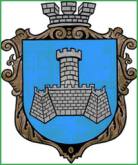 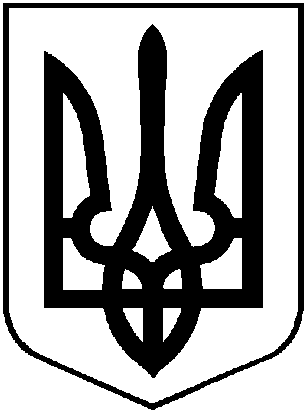 УКРАЇНАХМІЛЬНИЦЬКА МІСЬКА РАДАВІННИЦЬКОЇ ОБЛАСТІВиконавчий комітетР І Ш Е Н Н Явід  _______________2017 р.                                                   №_______Про надання дозволу управлінню освітиміської ради на списання комунального майна          Розглянувши звернення управління освіти міської ради від 29.03.2017р. №01-14/253 щодо надання дозволу на списання комунального майна, що знаходиться на балансі управління, враховуючи відомість та акт інвентаризації майна комунальної власності, що пропонується до списання, відповідно до Положення про порядок списання та передачі майна, що належить до комунальної власності територіальної громади м. Хмільника, затвердженого рішенням 15 сесії міської ради 6 скликання від 27.10.2011 року №320, керуючись ст. 29 Закону України «Про місцеве самоврядування в Україні»,  виконавчий комітет Хмільницької міської радиВ И Р І Ш И В :Надати дозвіл управлінню освіти міської ради на списаннянаступного комунального майна, що перебуває на балансі управління:  1.1. картоплечистки МОК-150 МРЕ, первісна вартість якої складає 4550,00 грн. (чотири тисячі п’ятсот п’ятдесят гривень 00 коп.),  залишкова вартість – нуль гривень, рік випуску - 2002, рік введення в експлуатацію – 2002, інвентарний номер 10490144;1.2. електром’ясорубки, первісна вартість якої складає 5387,00 грн. (п’ять тисяч триста вісімдесят сім гривень 00 коп.),  залишкова вартість – нуль гривень, рік випуску - 2006, рік введення в експлуатацію – 2006, інвентарний номер 10490148.      2. Управлінню освіти міської ради (Коведа Г.І.) відобразити операцію, зазначену в п.1 цього рішення, у бухгалтерському обліку.     3. Доручити  начальнику управління освіти Коведі Г.І. здійснити контроль за здачею непридатних матеріалів в спеціалізовану організацію по прийманню металобрухту.       4. Контроль за виконанням цього рішення покласти на заступника міського голови з питань діяльності виконавчих органів міської ради Загіку В.М.             Міський голова                                                           С.Б. Редчик